Муниципальное бюджетное образовательное учреждение дополнительного образования «Станция юных натуралистов»Отчёт по проведению экологической конференции исследовательских работ школьников «Красота земная» 2017г.Муниципальная конференция исследовательских работ школьников «Красота земная» проходила 22 марта 2017 года  в 11.00ч. на базе МБОУ ДО «Станция юных натуралистов».Целью конференции являлось – привлечение внимания школьников Уссурийского городского округа к изучению экологического состояния окружающей среды и её сохранению. В конференции принимали участие школьники 3-11 классов, педагоги образовательных учреждений Уссурийского городского округа. Обучающиеся работали по следующим направления: - Экология растений и животных;
                        - Экология села и города;
                        - Окружающая среда и здоровье человека;
                        - Экологические проблемы современности.Оценивание работ проходило в два этапа. На первом отборочном этапе работы обучающихся были прорецензированы и отобраны. Из 21 работы во второй этап прошли 13 лучших работ.Порядок выступления конкурсантов делился на три возрастные категории: 
             1-я категория: 3-5 классы;
             2-я  категория: 6-8 классы;
             3-я категория: 9-11 классы.Исследовательские работы обучающихся оценивало компетентное жюри, в составе:1. Малышева Анна Васильевна – директор МБОУ ДО «Станция юных натуралистов»;
2. Астапенко Андрей Иванович – преподаватель Уссурийского суворовского училища, кандидат наук;
3. Шашко Юлия Сергеевна – заведующий МКУ «Методический кабинет»;
4. Борисова Наталья Михайловна – методист МКУ «Методический кабинет»;
5. Гумен Ирина Ивановна – старший преподаватель естесственно-научных дисциплин кафедрф педагогики, школы педагогики ДВФУ.Результаты муниципальной экологической конференции исследовательских работ школьников «Красота земная»Возрастная категория: 3-5 классы
Возрастная категория: 6-8 классыВозрастная категория: 9-11 классыПобедители и призёры экологической конференции исследовательских работ школьников «Красота земная» были награждены дипломами и ценными призами, а участники конференции грамотой от управления образования Уссурийского городского округа.Фото-отчёт: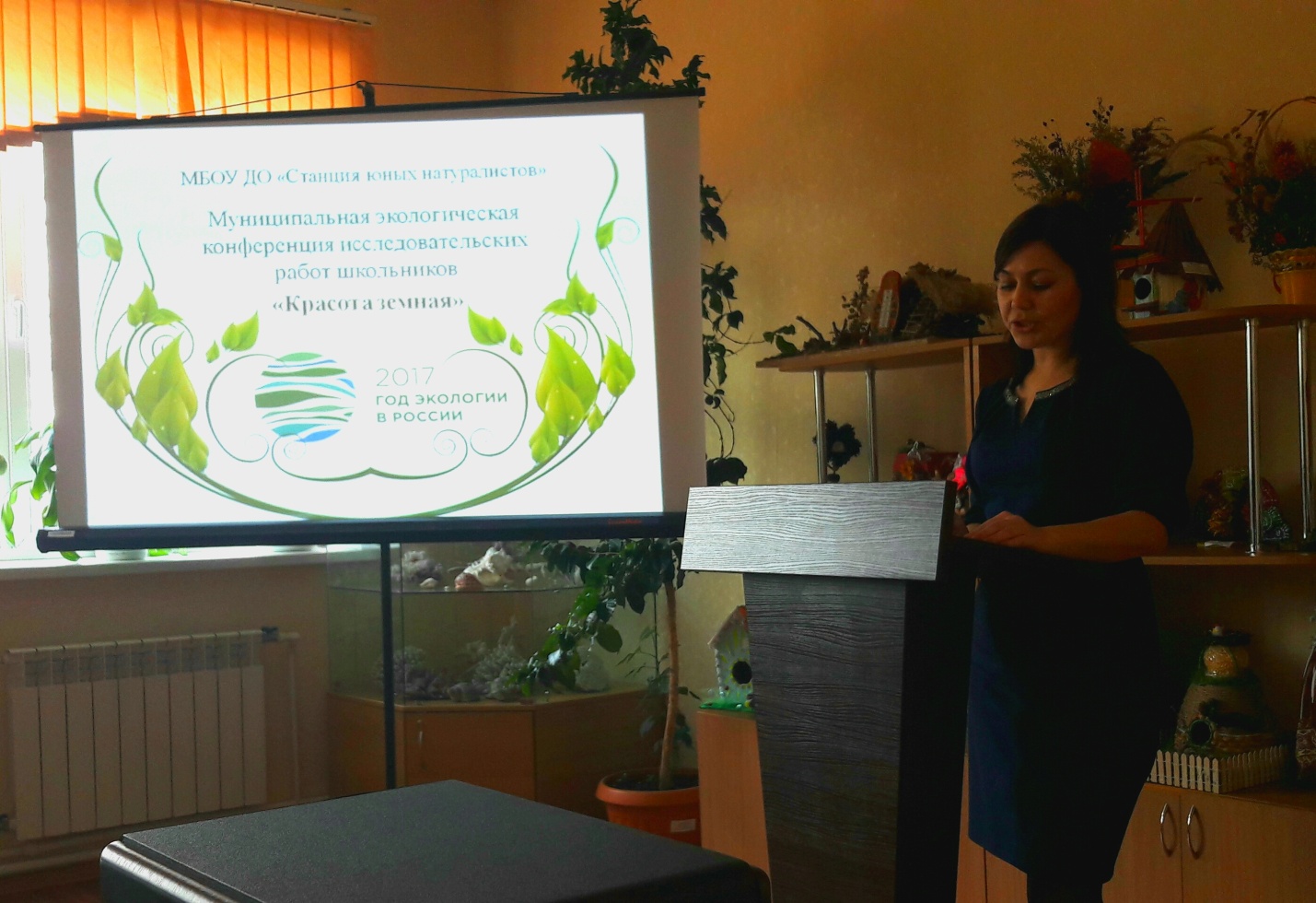 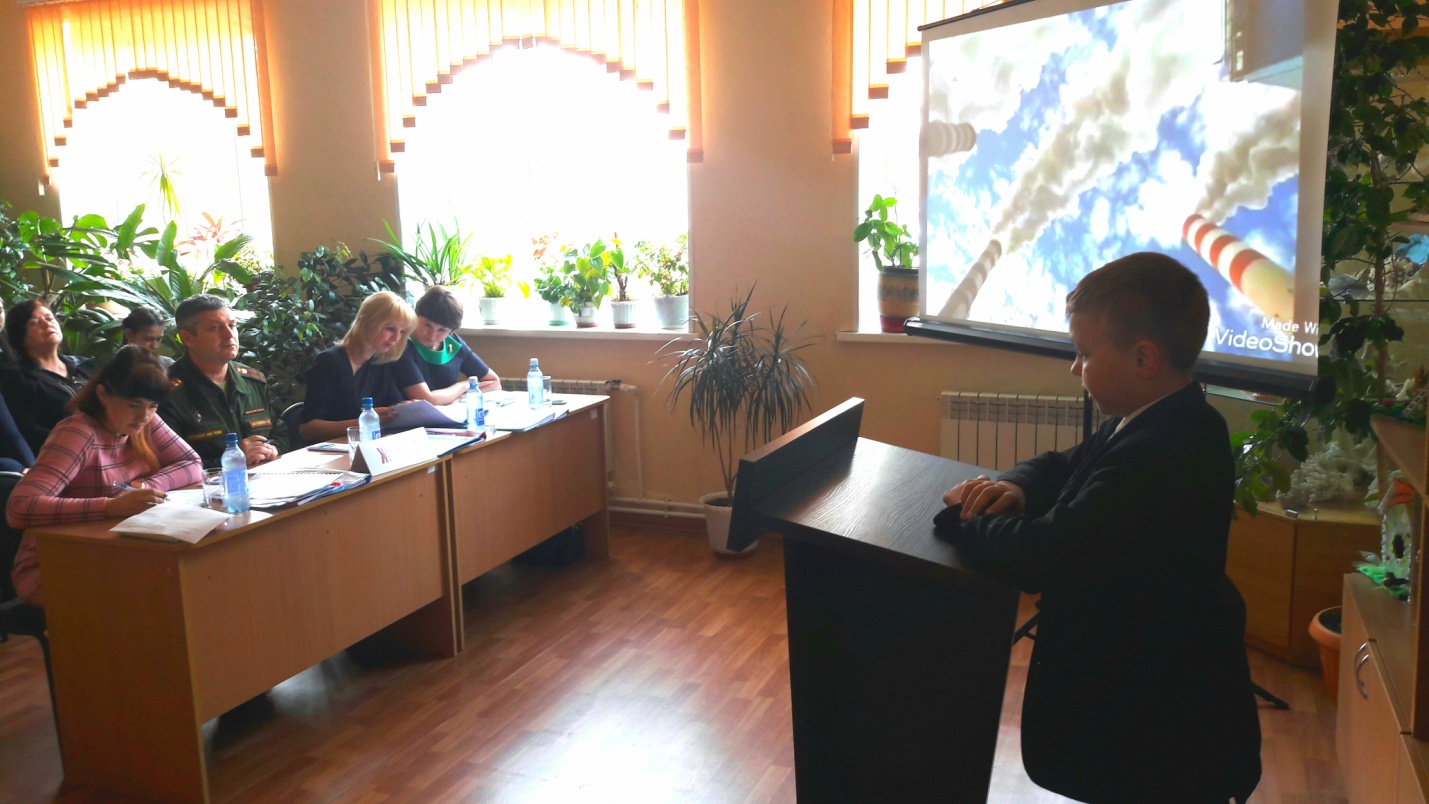 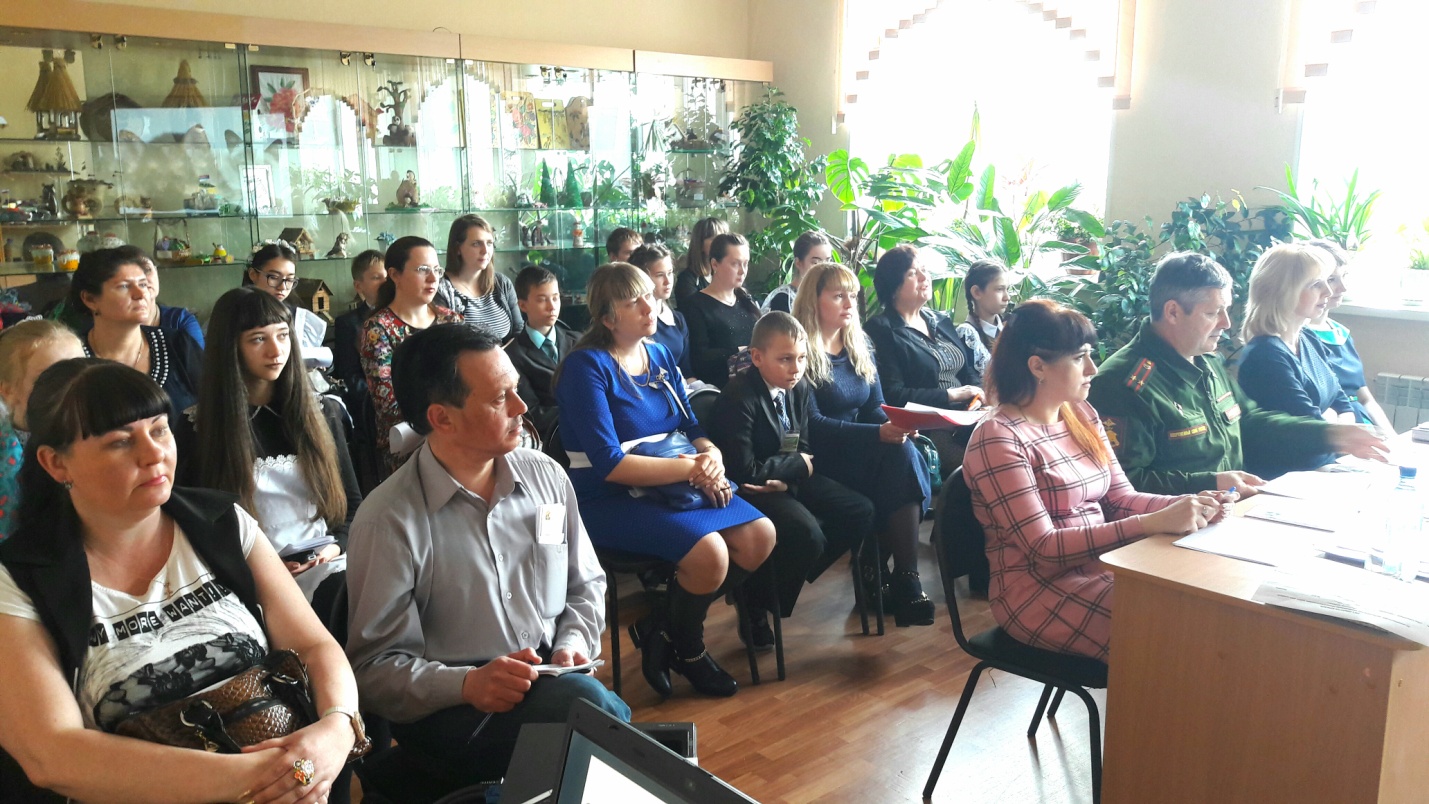 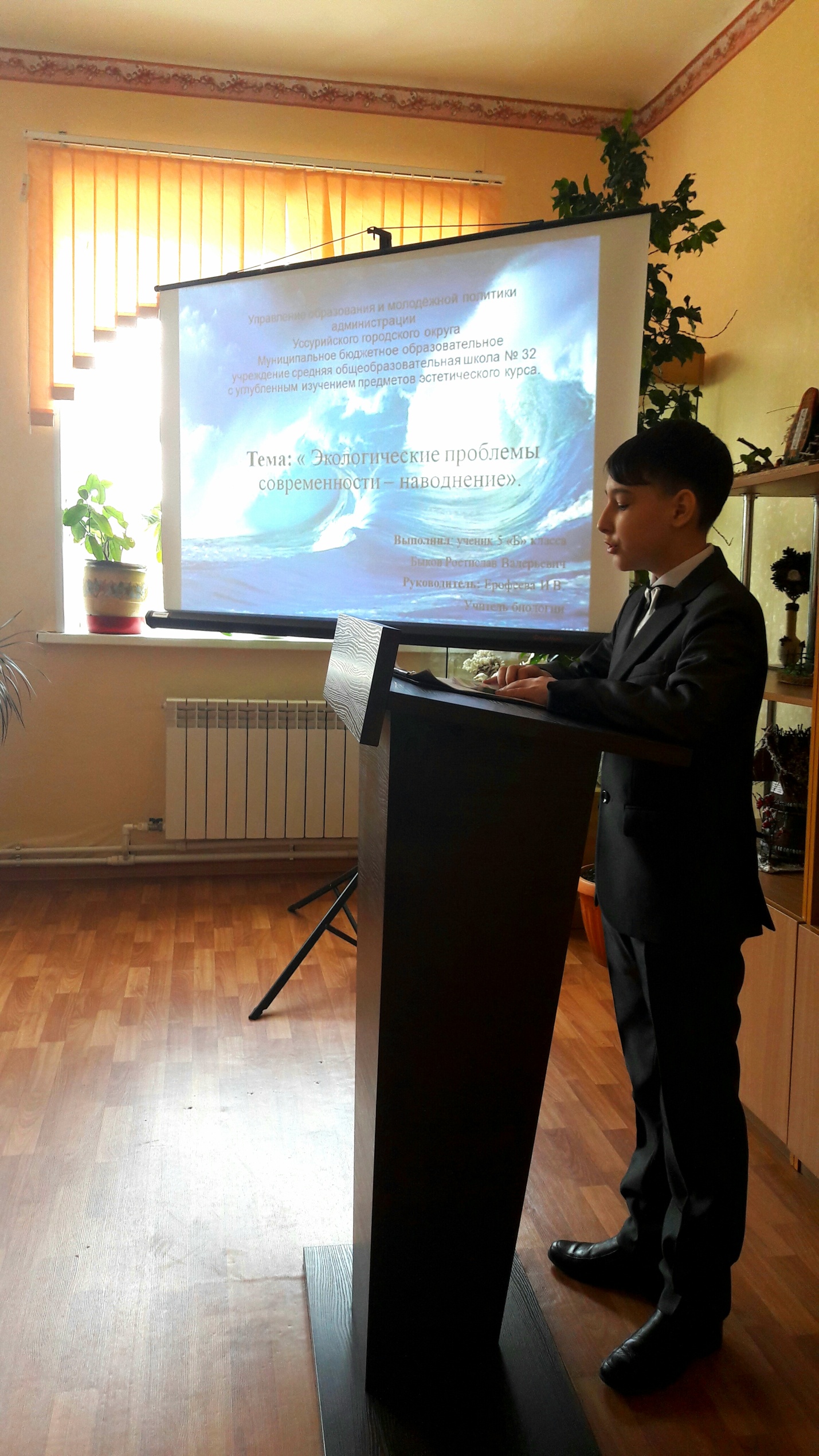 Призовое местоФ.И. ученикаУчреждениеДиплом I степениБыков РостиславМБОУ СОШ №32Диплом II степениХмиль РусланМБОУ СОШ №131Диплом III степениСидоренко АртёмМБОУ СОШ №134Призовое местоФ.И. ученикаУчреждениеДиплом I степениТруфанова АлександраМБОУ СОШ №11Диплом II степениСорокина АнастасияМАОУ СОШ№25Диплом II степениСтанкова КристинаМБОУ Гимназия №133Призовое местоФ.И. ученикаУчреждениеДиплом I степениМормуль ТимофейМБОУ СОШ №8Диплом II степениБытка МаринаМБОУ СОШ №130Диплом III степениМеновщикова АннаМБОУ СОШ №11